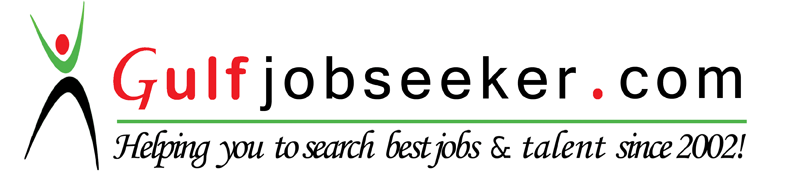 Whats app  Mobile:+971504753686 Gulfjobseeker.com CV No:1575288E-mail: gulfjobseeker@gmail.comProven record of delivering exceptional security servicesSeeking a job as a Security Guard in hotel where my skills in security risk management and safety deployment are utilized effectively in an environment conducive to learning.PROFESSIONAL EXPERIENCESecurity officer in GEMS school under SAFECOR SECURITY since 2011 to PresentWorked as security officer in Malaysia 2008 to 2010Worked as librarian for 3 years in NepalKey AccomplishmentsRespond to security alarms and handle disturbances, Identify safety hazards and reporting procedure, Protection of children, costumer service. Traffic control management, and issue out pass for outgoing property. Follow properly specific procedure for handling all kind of emergency situation and reporting to relevant and ensure premises security at all times. ResponsibilitiesReducing security breaches and property loss through effective surveillance and full proof patrolling routines with use of guard tour deviceResponding to supplies theft issue and identify the person responsible by closely watching surveillance videos.Identify irregularities, possible conflicts and safety hazards. Approach suspicious persons inside the premises and notify management. Implementing a daily log keeping system that ensure 100% recording of all incidents taking place during duty hours.Identify risk and damages on property during patrol and take immediate measures to remove the security threat as soon as possible.Child safety and traffic control management during arrival and dismissal.Access control dealing with all kind of costumer and visitor and direct to appropriate department with proper check in and check out, issuing visitor batch with exchange of valid ID cards.Identify and correct unsafe work procedures or conditions and report them to management and safety personnel.Provide assistance to physically and mentally challenged  individuals within guidelinesVerification of gate pass for outgoing property with date, name of item’s serial number, quantity and brand including authorised signature.EDUCATION AND TRAININGINTERMIDIATE PASSED IN HUMANITIES STREAM FROM TU NEPALDPS TRAINING FROM DUBAI POLICE ACADEMYSTSECURITY MANAGEMENT AND HEAD GURAD TRAINING FROM SAFECOR SECURITYHEALTH AND SAFETY COURSES THROUGH ONLINECORE COMPETENCIES INCLUDEADDITIONAL STRENGTHSFluently read, write and speak in English and HindiAble to give first aid when requiredPolite and courteous demeanourAble to work in extreme weather conditionsCommitted to ensure safety of assigned premisesAdept at handling emergency situations effectively, medical emergencies, accidents and other threatsHands-on experience in managing modern security systems in order to prevent theft, violence and vandalismPractical approach of observing all activities at premises and reporting any suspicious circumstancesWorking knowledge of using firearms and other security equipmentAble to work in a rotating shiftParticularly effective in working independentlyCommitted to respond quickly in urgent situationsVery vigilant to suspicious individuals and thingAccess controlSecurity alarm handlingPatrolling servicesProperty securityThreat identificationSecurity camerasEmergency responseIncident reportingTraffic control managementPERSONAL DETAILSDate of Birth:             24th Aug 1985Gender:                       MaleMarital Status:           Married